Практико-ориентированное заданиеСоотнесите название парка с соответствующей картинкой.Эскиз парка.Сделайте свой эскиз пейзажного или регулярного парка у вас на даче, во дворе или в вашем районе.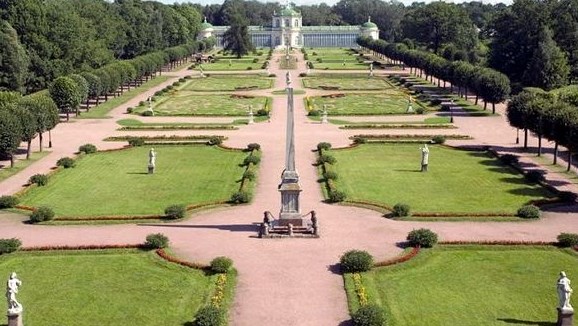 Парк культуры и отдыха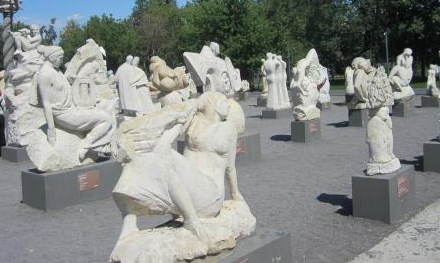 Регулярный парк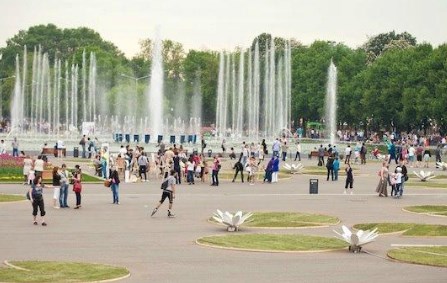 Парк скульптур 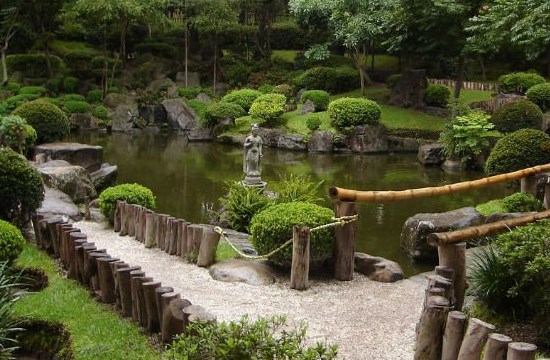 Ботанический парк